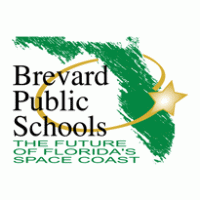 2020-2021 Brevard County Public Title I Schools2020-2021 Brevard County Public Title I Schools2020-2021 Brevard County Public Title I Schools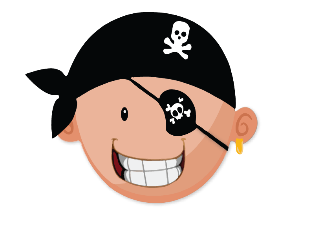 2nd GradePalm Bay ElementaryKontra Lekòl-Fanmi pou AprantisajPalm Bay ElementaryKontra Lekòl-Fanmi pou AprantisajPalm Bay ElementaryKontra Lekòl-Fanmi pou Aprantisaj2nd GradePwogram Angajman Fanmi Distri ak Lekòl Tit I ki baze nan Konte Brevard ap fè efò pou KONSTWI RELASYON pou yo ka kreye angajman fanmi reyèl pou chak timoun, chak fanmi, chak pwofesè, chak jou.Pwogram Angajman Fanmi Distri ak Lekòl Tit I ki baze nan Konte Brevard ap fè efò pou KONSTWI RELASYON pou yo ka kreye angajman fanmi reyèl pou chak timoun, chak fanmi, chak pwofesè, chak jou.Pwogram Angajman Fanmi Distri ak Lekòl Tit I ki baze nan Konte Brevard ap fè efò pou KONSTWI RELASYON pou yo ka kreye angajman fanmi reyèl pou chak timoun, chak fanmi, chak pwofesè, chak jou.2nd GradeDokiman sa a te devlope ansanm pa fanmi yo, elèv yo ak anplwaye nan lekòl elemantè Palm Bay. Akò sa a eksplike kijan fanmi yo ak pwofesè yo ap travay ansanm pou asire tout elèv yo atenn estanda nivo klas yo. Reyinyon yo fèt chak ane pou revize Kontra sa a epi fè chanjman ki baze sou bezwen elèv yo.Dokiman sa a te devlope ansanm pa fanmi yo, elèv yo ak anplwaye nan lekòl elemantè Palm Bay. Akò sa a eksplike kijan fanmi yo ak pwofesè yo ap travay ansanm pou asire tout elèv yo atenn estanda nivo klas yo. Reyinyon yo fèt chak ane pou revize Kontra sa a epi fè chanjman ki baze sou bezwen elèv yo.Dokiman sa a te devlope ansanm pa fanmi yo, elèv yo ak anplwaye nan lekòl elemantè Palm Bay. Akò sa a eksplike kijan fanmi yo ak pwofesè yo ap travay ansanm pou asire tout elèv yo atenn estanda nivo klas yo. Reyinyon yo fèt chak ane pou revize Kontra sa a epi fè chanjman ki baze sou bezwen elèv yo.Dokiman sa a te devlope ansanm pa fanmi yo, elèv yo ak anplwaye nan lekòl elemantè Palm Bay. Akò sa a eksplike kijan fanmi yo ak pwofesè yo ap travay ansanm pou asire tout elèv yo atenn estanda nivo klas yo. Reyinyon yo fèt chak ane pou revize Kontra sa a epi fè chanjman ki baze sou bezwen elèv yo.Dokiman sa a te devlope ansanm pa fanmi yo, elèv yo ak anplwaye nan lekòl elemantè Palm Bay. Akò sa a eksplike kijan fanmi yo ak pwofesè yo ap travay ansanm pou asire tout elèv yo atenn estanda nivo klas yo. Reyinyon yo fèt chak ane pou revize Kontra sa a epi fè chanjman ki baze sou bezwen elèv yo.Objektif akademik lekòl la (yo) ak / oswa zòn konsantre (yo)Objektif nou se kontinye wè kwasans nan elèv nou yo. Pou akonpli objektif sa a pwofesè nou yo ak anplwaye yo pral konsantre sou fournir leson estanda-aliyen.Objektif nou se kontinye wè kwasans nan elèv nou yo. Pou akonpli objektif sa a pwofesè nou yo ak anplwaye yo pral konsantre sou fournir leson estanda-aliyen.Objektif nou se kontinye wè kwasans nan elèv nou yo. Pou akonpli objektif sa a pwofesè nou yo ak anplwaye yo pral konsantre sou fournir leson estanda-aliyen.Objektif nou se kontinye wè kwasans nan elèv nou yo. Pou akonpli objektif sa a pwofesè nou yo ak anplwaye yo pral konsantre sou fournir leson estanda-aliyen.Travay ansanm pou siksè:Nan sal klas laPwofesè dezyèm klas yo ap voye lakay yo yon bilten chak semèn ki dekri estanda yo ap travay sou yo; lide aktivite ak fason "devwa" kapab plezi ..Pwofesè dezyèm klas yo ap voye lakay yo yon bilten chak semèn ki dekri estanda yo ap travay sou yo; lide aktivite ak fason "devwa" kapab plezi ..Pwofesè dezyèm klas yo ap voye lakay yo yon bilten chak semèn ki dekri estanda yo ap travay sou yo; lide aktivite ak fason "devwa" kapab plezi ..Pwofesè dezyèm klas yo ap voye lakay yo yon bilten chak semèn ki dekri estanda yo ap travay sou yo; lide aktivite ak fason "devwa" kapab plezi ..Travay ansanm pou siksè:Lakay mwenAktivite yo pral voye lakay yo pandan tout ane a pou sipòte aprantisaj lakay yo. Aktivite sa yo pral telechaje tou nan FOCUS.Aktivite yo pral voye lakay yo pandan tout ane a pou sipòte aprantisaj lakay yo. Aktivite sa yo pral telechaje tou nan FOCUS.Aktivite yo pral voye lakay yo pandan tout ane a pou sipòte aprantisaj lakay yo. Aktivite sa yo pral telechaje tou nan FOCUS.Aktivite yo pral voye lakay yo pandan tout ane a pou sipòte aprantisaj lakay yo. Aktivite sa yo pral telechaje tou nan FOCUS.Travay ansanm pou siksè:Responsablite elèv yoElèv k ap antre nan bilding lan pou aprann yo pral responsab pou yon paj siplemantè nan katab STAR yo. Katab STAR la ap gen enfòmasyon sou pwogrè elèv pou fanmi yo revize.Elèv k ap antre nan bilding lan pou aprann yo pral responsab pou yon paj siplemantè nan katab STAR yo. Katab STAR la ap gen enfòmasyon sou pwogrè elèv pou fanmi yo revize.Elèv k ap antre nan bilding lan pou aprann yo pral responsab pou yon paj siplemantè nan katab STAR yo. Katab STAR la ap gen enfòmasyon sou pwogrè elèv pou fanmi yo revize.Elèv k ap antre nan bilding lan pou aprann yo pral responsab pou yon paj siplemantè nan katab STAR yo. Katab STAR la ap gen enfòmasyon sou pwogrè elèv pou fanmi yo revize.Kominikasyon:Rete enfòmePwofesè yo ap kominike avèk fanmi yo atravè Gwoup Dojo, FOCUS ak bilten.Pwofesè yo ap kominike avèk fanmi yo atravè Gwoup Dojo, FOCUS ak bilten.Pwofesè yo ap kominike avèk fanmi yo atravè Gwoup Dojo, FOCUS ak bilten.Pwofesè yo ap kominike avèk fanmi yo atravè Gwoup Dojo, FOCUS ak bilten.Bati patenaryaNou ankouraje fanmi yo patisipe nan reyinyon yo divès kalite, fòmasyon ak Tit I nwit yo ofri pandan tout ane a. Aktivite yo pral voye lakay yo nan sipò aprantisaj elèv yo. Fanmi yo pral konferans ak pwofesè yo nan telefòn oswa nòmalman.Nou ankouraje fanmi yo patisipe nan reyinyon yo divès kalite, fòmasyon ak Tit I nwit yo ofri pandan tout ane a. Aktivite yo pral voye lakay yo nan sipò aprantisaj elèv yo. Fanmi yo pral konferans ak pwofesè yo nan telefòn oswa nòmalman.Nou ankouraje fanmi yo patisipe nan reyinyon yo divès kalite, fòmasyon ak Tit I nwit yo ofri pandan tout ane a. Aktivite yo pral voye lakay yo nan sipò aprantisaj elèv yo. Fanmi yo pral konferans ak pwofesè yo nan telefòn oswa nòmalman.Nou ankouraje fanmi yo patisipe nan reyinyon yo divès kalite, fòmasyon ak Tit I nwit yo ofri pandan tout ane a. Aktivite yo pral voye lakay yo nan sipò aprantisaj elèv yo. Fanmi yo pral konferans ak pwofesè yo nan telefòn oswa nòmalman.Visit https://www.brevardschools.org/ for important informationPARENT PORTAL:  https://tinyurl.com/BrevardFEFLORIDA STANDARDS:  https://flstandards.orgParent access to FOCUS: https://brevardk12.focusschoolsoftware.com/focus/?skipSAML=trueLaunchPad: https://launchpad.classlink.com/brevardElèv yo ka jwenn aksè nan anpil aplikasyon yo itilize pou aprantisaj nan klas ak nan kay tankou i-Ready, Stemscopes ak Etid chak semèn, ansanm ak aksè elèv la nan Focus.Visit https://www.brevardschools.org/ for important informationPARENT PORTAL:  https://tinyurl.com/BrevardFEFLORIDA STANDARDS:  https://flstandards.orgParent access to FOCUS: https://brevardk12.focusschoolsoftware.com/focus/?skipSAML=trueLaunchPad: https://launchpad.classlink.com/brevardElèv yo ka jwenn aksè nan anpil aplikasyon yo itilize pou aprantisaj nan klas ak nan kay tankou i-Ready, Stemscopes ak Etid chak semèn, ansanm ak aksè elèv la nan Focus.https://www.brevardschools.org/PalmBayESTanpri vizite sit entènèt lekòl nou an pou plis enfòmasyon, tankou kourikoulòm ak enstriksyon; dat tès yo; enfòmasyon kontak anplwaye; Resous Tit 1; ak lòt dat enpòtan.Si ou pa gen aksè a sit entènèt nou an tanpri ale nan biwo devan pou enprime enfòmasyon oswa rele biwo devan an nan 321-723-1055Signatures: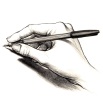 Parent ____________________Student ___________________Teacher ___________________This compact was discussed on____________________.Google Translate te itilize pou tradwi dokiman sa a. Nenpòt erè nan tradiksyon yo te aksidan.Signatures:Parent ____________________Student ___________________Teacher ___________________This compact was discussed on____________________.Google Translate te itilize pou tradwi dokiman sa a. Nenpòt erè nan tradiksyon yo te aksidan.